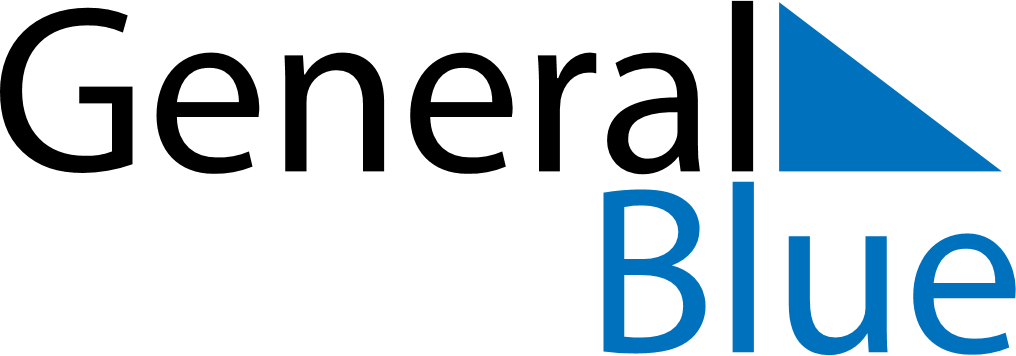 June 1694June 1694June 1694June 1694June 1694SundayMondayTuesdayWednesdayThursdayFridaySaturday123456789101112131415161718192021222324252627282930